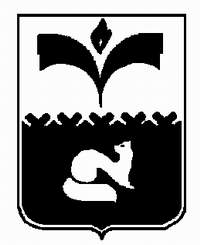 ДУМА ГОРОДА ПОКАЧИХАНТЫ-МАНСИЙСКОГО АВТОНОМНОГО ОКРУГА – ЮГРЫРЕШЕНИЕот 26.03.2020				                                                        №12Рассмотрев отчёт о деятельности контрольно - счётной палаты города Покачи за 2019 год, в соответствии со статьей 19 Федерального закона от 07.02.2011 №6-ФЗ «Об общих принципах организации и деятельности контрольно-счетных органов субъектов Российской Федерации и муниципальных образований», с частью 2 статьи 15 Положения о контрольно - счётной палате города Покачи утвержденного решением Думы города Покачи от 20.02.2019 №4, Дума города Покачи РЕШИЛА:1. Утвердить отчёт о деятельности контрольно - счётной палаты города Покачи за 2019 год согласно приложению к настоящему решению.2. Опубликовать отчёт о работе контрольно-счётной палаты города Покачи за 2019 год в газете «Покачевский вестник» и разместить его на официальном сайте Думы города Покачи.3. Контроль за исполнением решения возложить на председателя Думы города Покачи Борисову Н.В.ПредседательДумы города Покачи                                                                          Н.В. Борисова			Принято Думой города Покачи                25.03.2020Об отчёте о деятельности  контрольно - счётной палаты города Покачи за 2019 год